The Liturgical YearYear 1 Year 2 Year 3 Year 4 Year 5 Year 6 Year 7 Year 8 AdventMary and Joseph get ready for the birth of JesusMary’s Song of PraiseAdvent is a Time for Families-Whanau to prepare for ChristmasAdvent is celebrated in our school and our parishChristmasThe birth of JesusThe Christmas StoryLentLent is the season to get ready for EasterGetting ourselves ready for EasterAsh Wednesday is the first day of the season of LentHoly WeekMake way for the KingThe Last SupperJesus dies and risesEasterEaster time is when Jesus rose from deathJesus showed himself to his friends the disciples after he had risenJesus shares new life with the worldThe AscensionJesus returns to His Father in heavenPentecostThe Holy Spirit – Te Wairua Tapu comes at PentecostThe AssumptionMary is taken into heavenAll Saints DayThe Feast of All SaintsAll Souls DayRemembering and praying for All SoulsAdventAdvent is a time of waitingWaiting with othersAdvent is a time for families to prepare for ChristmasChristmasBorn in a stableCribs tell the Christmas StoryLentIn Lent people try to follow Jesus more closelyPeople can change to live more like Jesus livedHoly WeekHoly Week is a Holy TimeWashing FeetSad times – Glad timesEasterEaster is a season of joy because Jesus rose from the deadRecognising the Risen JesusGod’s people are Easter peopleThe AscensionThe Church celebrates Jesus’ return to HeavenPentecostThe Holy Spirit – Te Wairua Tapu comes in wind and fireThe AssumptionMary like Jesus, is taken to HeavenAll Saints DayThe Feast of All SaintsAll Souls DayRemembering and praying for those who have diedAdventThe Advent wreathThe Advent wreath in Aotearoa New ZealandChristmasJesus, God’s greatest giftGiving giftsReceiving gifts - taongaLentLent is a season of changeChanges in peopleHoly WeekPalm SundayThe Last SupperThe death of JesusEasterWhat does the resurrection mean?Easter helps Christians to have hopePeople see signs of the new life of EasterThe AscensionAscension is part of the Easter seasonPentecostPentecost is the birthday of the ChurchThe AssumptionThe Assumption of Mary shows us our final destinyAll Saints DayThe Feast of All SaintsAll Souls DayAll Souls DayAdventPreparing the way for the coming of JesusPreparing the way todayChristmasCarol singing – waiataChristmas treesLentLent is a season for turning back to God through prayerLent is a season for turning back to God through fasting and almsgivingHoly WeekPalm Sunday – Jesus is hailed as a KingGood Friday – Jesus dies on a crossCelebrating Holy WeekEasterThe Easter Story by 4 WritersThe After Easter StoriesWhat Easter – Te Aranga means to believers todayThe AscensionTelling the Good News – Te Rongo PaiPentecostThe mother of Jesus was present at PentecostThe AssumptionMary of the Assumption is the Patron of Aotearoa New ZealandAll Saints DayThe Feast of All Saints All Souls DayAll Souls DayAdventThe meaning of AdventThe Jesse TreeChristmasMaking room for Christ in ChristmasChristmas is a Holy Day of ObligationLentLent begins on Ash WednesdayLent – a time to repent and do penanceLent – growing in friendship with God through prayer - karakiaHoly WeekHoly Week begins with the liturgy of Passion SundayThe Church celebrates Holy ThursdayCelebrating the Good Friday liturgyEasterEaster is the greatest feast in the Liturgical Year – Te Tau me ona Ritenga TapuMeeting the risen Jesus todayThe AscensionThe Feast of the AscensionPentecostPentecost – the spirit changes the ApostlesThe AssumptionThe Feast o f the AssumptionAll Saints DayThe Feast of All SaintsAll Souls DayAll Souls DayAdventThe people of AdventThe people who prepared the way for the MessiahChristmasChristmas throughout the worldCelebrating the Christ MassLentLent  - a time of renewalFollowing Jesus by taking up your crossRenewed in the risen life of ChristHoly WeekHoly Week - the first 4 daysThe days of the Easter triduumEasterThe Season of Easter The AscensionThe Feast of Ascension PentecostPentecost then – Pentecost todaySundays in Ordinary TimeThe AssumptionThe Feast of the AssumptionAll Saints DayThe Feast of All SaintsAll Souls DayAll Souls DayAdventThe message of AdventAotearoa New Zealand symbols of AdventChristmasThe Feasts of Christmas and the Holy InnocentsThe Feasts of Mary Mother of God – Maria Te Whaea o Te Atua and the Holy FamilyLentLent - a time of prayer, fasting and almsgivingLent – preparing for BaptismHoly WeekRemembering what Jesus did in Holy WeekThe Church celebrates Holy WeekEasterThe Easter VigilThe AscensionThe Ascension PentecostJesus gives His SpiritCelebrating Sundays in Ordinary TimeThe AssumptionThe Feast Assumption All Saints DayAll Saints DayAll Souls DayAll Souls DayAdventAdvent – preparing for the Coming of ChristAdvent – preparing for Christ to Come AgainChristmasThe Feasts of Christmas and the EpiphanyThe Feast of the Baptism of the LordLentThe first days of LentLent – a reminder to live justlyHoly WeekPassion SundayHoly Week – the Easter TriduumEasterEaster – Te ArangaThe AscensionThe Feast of Ascension PentecostPentecost TodayOrdinary Time and The Lord’s DayThe AssumptionThe Feast of the AssumptionAll Saints DayAll Saints DayAll Souls DayAll Souls Day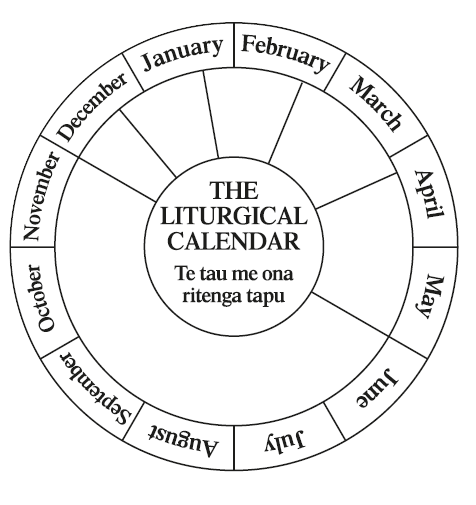 